Проект: Стенд – поздравление к «Дню Учителя»Цель проекта: Создание праздничного стенда для учителей начальной школы к Дню Учителя.Задачи: - создание контакта между учителем и учениками (опрос «Сто вопросов - сто ответов)- создание общей поздравительной открытки от учеников своему классному руководителю;- выполнение поздравительных рисунков с портретом   учителя; - написание письма учителю;- оформление стенда.Актуальность данного проекта обусловлена тем, что в последнее десятилетие престиж профессии Учителя находится на низком уровне.Поэтому я считаю, что участие детей  в данном проекте способствует  сближению детей и учителя, улучшает их взаимопонимание, формирует  уважительное отношение  учеников к учителю. Вид проекта: практико-ориентированный Целевая аудитория: учителя и ученики начальной школыКонечный продукт: оформленный поздравительный стендЭтапы реализации проекта 1.Организационый этап. 	На организационном этапе мы с детьми 3 класса определились с темой проекта. На этом этапе мы пришли к решению выполнить поздравительную открытку для учителей начальной школы к Дню Учителя.Мы наметили план: 1) Стенд должен быть ярким, красочным, информативным, создающим праздничное настроение.2) Решили, что именно будет на поздравительном стенде (фотографии учителей, рисунки, поздравления, ответы учителей на весёлые вопросы).3) распределили между собой, кто за что будет отвечать и определились со сроками.2. Деятельностный этап.На деятельностном этапе мы преступили к реализации проекта.1. Подошли к ученикам начальной школы в каждом классе (тайно от их классных руководителей) и попросили подписать поздравительную открытку в адрес своего учителя и написать письмо со словами благодарности.2. Нашли и распечатали фотографии каждого учителя начальной школы (воспользовались социальными сетями)3. Прошли по классам и взяли интервью у учителей, затем их ответы красиво записали оформили на листах.4. Продумали общее оформление.3. Обобщающий этап.На обобщающем этапе мы собрали весь имеющийся у нас материал и совместно оформили праздничный стенд.Итог работы над проектом.После выполненной работы ребята научились:- более эффективно общаться, задавать вопросы; - научились планировать, анализировать проделанную работу;- научились творчески представлять свою деятельность;- научились сотрудничать, взаимодействовать;- научились составлять вопросы и их обрабатывать;Но самое главное — это то, что дети в День Учителя увидели счастливые глаза своих учителей, которые разглядывали стенд, улыбались и благодарили учащихся.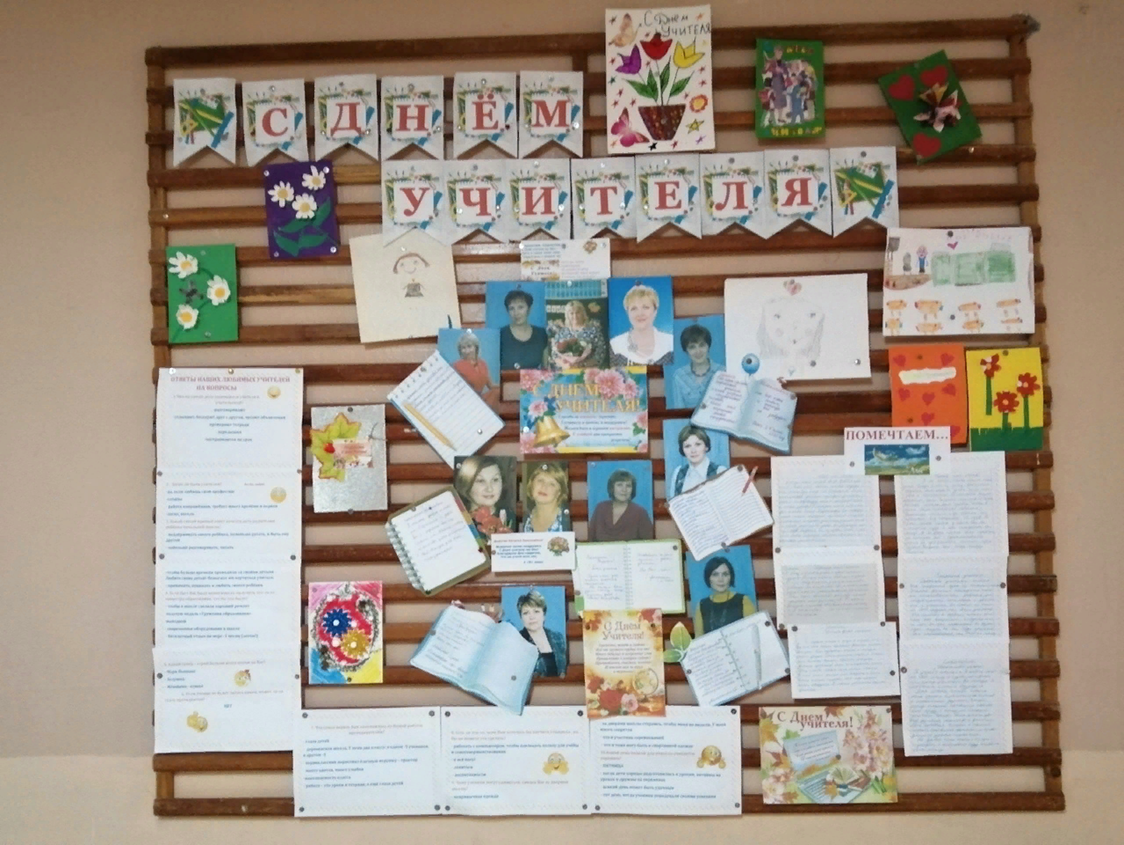 №Название этапаСрокиСодержания деятельностиРезультат2.1Организационный5.09-25.091.Выбор темы проекта и актуальности.2.Постановка цели, задач проектной работы, разработка плана проектной деятельности.                                                                                                                                                                                                                    1 Намечен план работы   над проектом.     2. Распределены роли между учениками  2.2Деятельностный21.09-3.101. Опрос учителей. (Сто вопросов- сто ответов), запись и оформление ответов.2. Изготовление открыток, 3. Портреты учителей .4. Написание письма учителю.1. Собран необходимый материал.2.3Обобщающий  4.10 Оформление стендаПоздравительный стенд оформлен